Earth’s Resources study notes:What is a NATURAL RESOURCE? (look at both words)What is a renewable natural resource? Give  examples of renewable natural resources: trees, wood, paperWhat is a nonrenewable natural resource? Give  examples of nonrenewable natural resources: rocks and mineralsWhat are the 3 types of fossils fuels (all NONrenewable resources)?____________  =solid____________ =liquid____________ =gasHow do we get rocks and minerals from the Earth?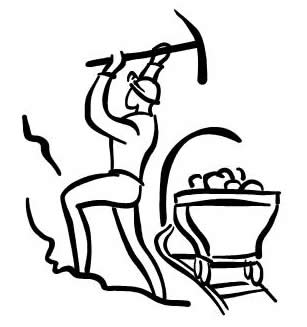 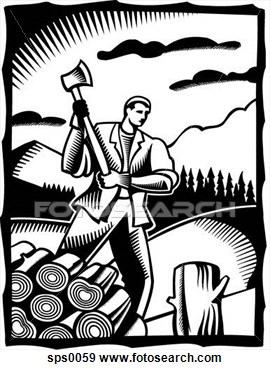 What are some negatives of mining?    >so reduce, reuse, recycle!!!What are the main differences between minerals and rocks?                  Minerals                             Rocks